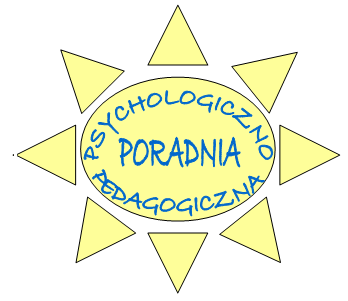  45-005 Opole ul. Książąt Opolskich 27  tel. 774410245 fax. 774410371 e-mail: sekretariat@pppopole.plUczeń Zdolnyto taki, który wykazuje ponadprzeciętny poziom rozwoju psychofizycznego, połączonego 
z ciekawością poznawczą i wysokim poziomem motywacji, przejawiającym się 
w samodzielnym i konsekwentnym poszukiwaniu odpowiedzi na stawiane przez siebie pytania.Ponadto:charakteryzuje go wysoki poziom uzdolnień specjalnych (np. muzycznych, plastycznych, wychowawczych, sportowych, językowych, matematycznych,posiada predyspozycje do znaczących osiągnięć w nauce lub działalności społecznie wartościowej,charakteryzuje go wysoka oryginalność i twórczość w działaniu, ciekawość poznawcza,wrażliwość – łatwość w dostrzeganiu emocji i ich odbiorze, dostrzeganie cudzych przeżyć, otwartość na doświadczenie, wrażliwość zmysłowa.Formy pracy z uczniem zdolnym- dostosowanie wymagań edukacyjnych do możliwości psychofizycznych ucznia,- zajęcia rozwijające zainteresowania lub uzdolnienia,- konsultacje z nauczycielem,- indywidualny tok lub program nauki.INDYWIDUALNY TOK LUB PROGRAM NAUKIProcedurę wdrażania ITN lub IPN reguluje rozporządzenie Ministra Edukacji Narodowej z dnia 9 sierpnia 2017 r. w sprawie warunków i trybu udzielania zezwoleń na indywidualny program lub tok nauki oraz organizacji indywidualnego programu lub toku nauki (Dz.U. z 2017r. poz. 1569) Indywidulany program nauki - uczeń kształci się w zakresie jednego, kilku lub wszystkich obowiązujących zajęć edukacyjnych, przewidzianych w tygodniowym rozkładzie zajęć dla danej klasy, według programu dostosowanego do jego uzdolnień, zainteresowań i możliwości edukacyjnych. Indywidulany tok nauki - uczeń kształci się według systemu innego niż udział w obowiązkowych zajęciach edukacyjnych, w zakresie jednego, kilku lub wszystkich obowiązujących zajęć edukacyjnych, przewidzianych w tygodniowym rozkładzie zajęć dla danej klasy.Uczeń może realizować w ciągu jednego roku szkolnego program nauczania z zakresu dwóch lub więcej klas i może być klasyfikowany, i promowany w czasie całego roku szkolnego. 
Indywidualny tok nauki może być realizowany według programu nauczania objętego szkolnym zestawem programów nauczania lub indywidualnego programu nauki. Uczeń może realizować indywidualny program lub tok nauki na każdym etapie edukacyjnym i w każdym typie szkoły, ale zezwolenie na indywidualny program lub tok nauki może być udzielone po upływie co najmniej jednego roku nauki,
a w uzasadnionych przypadkach – po śródrocznej klasyfikacji ucznia. Tryb wdrażania - indywidualny tok lub program naukiWykres 1. Procedura wdrażania indywidualnego programu lub toku naukiKto może wnioskować o indywidualny tok lub program nauki?
1) uczeń, z tym że uczeń niepełnoletni za zgodą rodziców; 2) rodzice niepełnoletniego ucznia;3) wychowawca klasy lub nauczyciel prowadzący zajęcia edukacyjne, których dotyczy wniosek – za zgodą rodziców albo pełnoletniego ucznia.Wniosek składa się do dyrektora szkoły za pośrednictwem wychowawcy klasy. 
Wychowawca klasy dołącza do wniosku opinię o predyspozycjach, możliwościach 
i oczekiwaniach ucznia. Opinia powinna także zawierać informację o dotychczasowych osiągnięciach ucznia. Nauczyciel prowadzący zajęcia edukacyjne, których dotyczy wniosek, opracowuje indywidualny program nauki lub akceptuje indywidualny program nauki opracowany poza szkołą, który uczeń ma realizować pod jego kierunkiem.W pracy nad indywidualnym programem nauki może uczestniczyć nauczyciel prowadzący zajęcia edukacyjne w szkole wyższego stopnia, nauczyciel doradca metodyczny, psycholog, pedagog zatrudniony w szkole oraz zainteresowany uczeń.Dyrektor szkoły, po otrzymaniu wniosku i indywidualnego programu nauki, zasięga opinii rady pedagogicznej oraz opinii publicznej poradni psychologiczno-pedagogicznej i zezwala na indywidualny program lub tok nauki w przypadku pozytywnej opinii rady pedagogicznej 
i pozytywnej opinii publicznej poradni psychologiczno-pedagogicznej. Zezwolenia udziela się na czas określony. Dyrektor szkoły, po udzieleniu zezwolenia na indywidualny program lub tok nauki, wyznacza uczniowi nauczyciela-opiekuna i ustala zakres jego obowiązków.
Uwaga: W przypadku zezwolenia na indywidualny tok nauki, umożliwiający realizację w ciągu jednego roku szkolnego programu nauczania z zakresu więcej niż dwóch klas, wymaga się także pozytywnej opinii organu sprawującego nadzór pedagogiczny nad szkołą. Uczeń realizujący indywidualny program lub tok nauki może uczęszczać na wybrane zajęcia edukacyjne:do danej klasy,do klasy programowo wyższej, w tej lub innej szkole, na wybrane zajęcia edukacyjne w szkole wyższego stopnia, realizować program w całości lub w części we własnym zakresie. Jeżeli uczeń o wybitnych uzdolnieniach jednokierunkowych nie może sprostać wymaganiom z zajęć edukacyjnych nieobjętych indywidualnym programem lub tokiem nauki, nauczyciel prowadzący zajęcia może, na wniosek wychowawcy lub innego nauczyciela uczącego ucznia, dostosować wymagania edukacyjne z tych zajęć do indywidualnych potrzeb i możliwości ucznia, z zachowaniem wymagań edukacyjnych wynikających z podstawy programowej.Ocenianie, klasyfikowanie i promowanie ucznia realizującego indywidualny program lub tok nauki odbywa się na warunkach i w sposób określony w rozdziale 3a ustawy z dnia 7 września 1991 r. o systemie oświatyLiteratura:Jówko E., Uczeń zdolny w kulturze szkoły, „Student niepełnosprawny” 2016/16(9) https://czasopisma.uph.edu.pl/index.php/studentniepelnosprawny/article/view/1168/1027Zdolni w szkole czyli o zagrożeniach i możliwościach rozwojowych uczniów zdolnych, red. W. Limont i in, 2012,http://bc.ore.edu.pl/Content/264/zdolni_w_szkole_w_limont_j_cieslikowska_d_jastrzebska.pdfBadanie elementów systemu pracy z uczniem zdolnym. Raport z badania IDI, 2011, http://www.bc.ore.edu.pl/dlibra/doccontent?id=462Uczeń zdolny – analiza dostępnych narzędzi diagnostycznych, 2012, http://www.bc.ore.edu.pl/dlibra/docmetadata?id=461&from=&dirids=1Opracowała mgr Agnieszka Rak - pedagog